Про стан адаптації учнів 1-х класівВідповідно до річного плану школи протягом вересня-жовтня адміністрацією перевірявся стан адаптації учнів 1-х класів. З цією метою були відвідані уроки, проведено співбесіди з учителями  (Пилипенко А.Г., Васіщевою В.М.), батьками першокласників. Шкільним психологом школи (Петік К.М.) здійснено супроводження процесу адаптації на основі індивідуального та групового підходів.Результати узагальнені довідкою (додаток 1)Відповідно до результатів перевіркиНАКАЗУЮ:Стан адаптації учнів 1-х класів вважати на достатньому рівні.  Результати перевірки обговорити на засіданні методичного об`єднання вчителів початкових класів.СіченьКласним керівникам Пилипенко А.Г., Васіщевій В.М.:2.1. Проводити індувідуально-корекційну роботу по розвитку пізнавальних процесів з учнями "групи ризику".Протягом року2.2. Проводити індивідуальну роботу з учнями, що мають низький рівень засвоєння програмового матеріалу,  для успішного його засвоєння.Протягом року3. Петік К.М., практичному психологу:      3.1.  Проводити розвивальні заняття з дітьми з метою сприяння усвідомлення    ними нової соціальної ролі та підвищення мотивації до навчання.Протягом навчального року3.2. Надавати рекомендації батькам щодо оптимальної підтримки дітей в період адаптаціїПротягом навчального року3.3. Використовуючи психологічні методики, вивчати індивідуальні особливості дітей та визначати причини труднощів в навчанні та вихованніПротягом навчального року3.4. Здійснити повторну діагностику рівня адаптації першокласників Березень3.5. Проводити корекційно-розвивальні заняття з дітьми “групи ризику.Протягом навчального року4. Проскурі Н.Є., заступнику директора з навчально-виховної роботи, здійснити контроль щодо роботи з дітьми, що мають низький рівень засвоєння програмового матеріалу. Протягом навчального року5. Виконання даного наказу покласти на заступника директора з навчально-виховної роботи Проскуру Н.Є. Директор школи                                                            Ю.Г. МірошніченкоЗ наказом по школі від                                      №                ознайомлені:Проскура Н. Є.Пилипенко А.Г.Васіщева В.М.Петік К.М.Проскура Н.Є.Додаток 1до наказу по ХЗОШ №48від ___________  № ____Довідка про стан адаптації учнів 1-х класівПеревіркою встановлено, що у навчальному закладі створені належні  умови для навчання дітей: класні кімнати – по 52 кв. м  розташовані на                           І поверсі;  меблі відповідають – зросту дітей. Відстань від дошки до першої парти, відстань між рядами парт – відповідає нормам. У класах обладнані ігрові куточки, є іграшки, розвивальні ігри, конструктори, пазли.Організовано одноразове безкоштовне харчування всіх дітей. Діти отримують безкоштовне молоко. Початок занять : о 8-35. Підручниками забезпечені всі учні.1. Відомості  про вчителів2. Наповненість класівУ перших класах 53 учні  (1а-26, 1б-27): 28 дівчат, 25 хлопчиків. Із них:       7-річок – 6, 6-річок – 46, 5-річок – 1. 39 дітей відвідували ДНЗ, 14 дітей виховувалася вдома. Першокласники приймали участь у психологічних  дослідженнях з метою вивчення психологічної адаптації учнів до школи, виявлення потенційної "групи ризику", тобто дітей, чиє подальше навчання та виховання пов'язане з суттєвими труднощами.В ході обстеження були застосовані наступні діагностичні методики:1. Спостереження за дітьми.2. Бесіди з дітьми.3.Анкетування класного керівника щодо успішності дітей (анкета   Ковальова Л.М., Тарасенко Н.Н.).4. Анкетування батьків щодо відношення дітей до школи.5. Діагностування уміння діяти за зразком (методика «Будиночок»).6. Тест «Сходинки».  Також в дослідженні застосовувався метод спостереження за учнями під  час навчального процесу та метод інтерв’ю, який дає змогу провести бесіду з класними керівниками з метою встановлення рівня засвоєння навчальної програми учнями 1-х класів.У психодіагностичному дослідженні адаптації приймало участь 25 учнів  1-А класу, що становить 96, 2% від загальної кількості та 27 учнів 1-Б класу, що становить 100% загальної кількості. Один учень 1-А класу, Кущ Петро, не приймав участь у психодіагностичному дослідженні по причині хвороби.Обстежено всього 52 учні 1-х класів, у т.ч. 24 хлопчика, 28 дівчаток.Протягом вересня-жовтня проводилось спостереження за дітьми в умовах учбового процесу, бесіди з класними керівниками стосовно засвоєння навчальної програми учнями, проводилося анкетування батьків щодо початку навчання дітей в школі.  Для визначення здібностей дітей до копіювання складного зразка було використано методику «Будиночки». Завдання дозволяє виявити вміння дитини орієнтуватися за зразком, точно його копіювати, визначати особливості розвитку мимовільної уваги, просторового сприйняття, сенсомоторної координації та дрібної моторики рук.Дітям пропонувалося якнайточніше скопіювати зображення будиночка. Після закінчення роботи пропонувалося перевірити, чи все вірно, виправити неточності, якщо вони присутні. Були отримані такі результати в 1-А класі: 32% (8) учнів показали високий рівень, 12% (3) учнів мають достатній рівень, 40% (10) учнів показали середній рівень, 16% (4) учнів отримали низький результат. В 1-Б класі були виявлені такі результати: 25,9% (7) учнів показали високий рівень, 25,9% (7) учнів показали достатній рівень, 33,3% (9) мають середній рівень, 14,8% (4) мають низький рівень. Для виявлення системи уявлень дитини про те, як вона оцінює себе сама, як, на її думку, її оцінюють інші люди і як співвідносяться ці уявлення між собою, вміння діяти за інструкціями, вміння працювати при обмеженому часі була використана методика «Сходинки». Були отримані такі результати в 1-А класі: 72% (18) учнів показали високий рівень, 16% (4) учнів показали середній рівень, 12% (3) учнів отримали низький рівень. Вивчення рівня засвоєння учнями навчальної програми відбувалося за допомогою бесіди з класними керівниками та анкетування.Було встановлено, що 24,7% (13) учнів мають високий рівень засвоєння навчальної програми, 28,5% (15) учнів – достатній рівень, 38% (20) учнів мають середній рівень, 7,6% (4) учнів мають низький рівень. За допомогою анкетування батьків було виявлено ставлення дитини до навчання в школі. Анкета складалася з 9 питань про школу, відношення дитини до навчання, про самопочуття, де потрібно було обрати відповідь, яка найбільше підходить. Були отримані такі результати в 1-А класі:  24% (6) учнів показали високий рівень, 52% (13) учнів показали достатній рівень, 4% (1) учень – середній рівень та в 1-Б класі – 55,5% (15) учнів отримали високий рівень, 25,9% (7) учнів показали достатній рівень, 3,7% (1) учень – середній рівень, 3,7 (1) учень – низький рівень.Проаналізувавши результати всіх методик, які були використані в дослідженні, ми можемо зробити висновок стосовно загального рівня адаптації учнів перших класів до навчання у школі.Отже, 28,5% (15) учнів мають високий рівень адаптації, вони позитивно відносяться до школи: правила і вимоги сприймають адекватно, навчальний матеріал засвоюють легко, виявляють високу зацікавленість до самостійної навчальної роботи, мають у класі позитивний статус, вчаться добре. Ці діти добре адаптувалися до школи протягом перших двох місяців, швидко влилися в колектив, набули друзів, сумлінно і без напруги виконують всі вимоги вчителя. Достатній рівень адаптації властивий 13,3% (7) учням. Цим дітям подобається навчатися у школі, дізнаватися нове, виявляють зацікавленість до навчального процесу, доброзичливі, старанні, добре засвоюють зміст навчальної програми.Середній рівень адаптації властивий 53,2% (28) учням, їх можна охарактеризувати як першокласників, які засвоюють основний зміст програми з усіх предметів, майже завжди готуються до уроків, доручення виконують сумлінно, але під контролем дорослих, суспільні доручення самостійно не виконують, але беруться за них, якщо їм доручають; дружать з багатьма однокласниками. Період адаптації цих дітей в школі затягується: діти не можуть прийняти ситуацію навчання, спілкування з вчителем, дітьми. Середній рівень адаптації може перейти в легкий до кінця першого півріччя завдяки доброзичливому і тактовному відношенню вчителя.Низький рівень адаптації до навчання виявлено у 3,8% (2) учнів. Ці учні негативно або байдуже ставляться до школи: часто скаржаться на погане самопочуття; спостерігається порушення дисципліни; матеріал, який пояснює вчитель засвоюють фрагментарно; потребують постійного контролю, систематичних нагадувань з боку дорослих. Активні та легко засвоюють програмовий матеріал такі учні: Місюра Анастасія, Третяк Іван, Балдіна Вікторія, Орлова Злата, Бекетов Владислав, Буцький Максим, Запорожченко Марія, Левітіна Ксенія, Лінецька Дарина, Рябчинський Владислав, Скирда Анастасія.  Проте, досліджуючи  мотивацію учнів до навчання у школі, можна визначити і низький її рівень в учнів: Гранкіна Микити, Соловйова Тимофія (1б клас), Булавіної Софії, Коробки Олесі, Данілової Альбіни, Кузьміна Івана (1а клас). В учнів Маломужа Євгена, Потапенка Тимофія (1а клас), Біленського Єгора, Мельника Данила (1б клас) відмічено позитивне ставлення до школи, але школа більше приваблює їх позашкільними справами.Не можуть зосередитися та виконати завдання за зразком такі учні: Носатюк Олександр, Мельниченко Михайло (1а клас), Гранкін Микита           (1б клас). Вони важко засвоюють навчальний матеріал, погано запам`ятовують букви, цифри, мають нестійку увагу, не орієнтуються на зразок.В основному всі учні з охотою спілкуються з учителем та однокласниками як на уроках так і в позаурочний час. Більш комунікабельні учні: Гречко Євгенія, Маломуж Євген (1а клас), Бубнова Єлизавета, Запорожченко Марія, Сегодін Дмитро, Скирда Анастасія, Стрельник Лілія     (1б клас). З неохотою ідуть на контакт Кузьмін Іван, Білавіна Софія, Данілова Альбіна, Штиль Катерина. Емоційний стан учнів знаходиться, в основному,  на середньому  рівні. Бадьорий емоційний стан мають такі учні: Маломуж Євген, Євлахов Тимур (1а клас), Бубнова Єлизавета, Запорожченко Марія, Цуканов Ярослав (1б клас). В учениці 1а класу Роденко Юлії, учнів 1б класу Мельника Данила, Філіпенка Андрія, Штиль Катерини – низький емоційний рівень. Протягом дня у них буває пригнічений настрій. Аналізуючи ступінь сформованості зорово-моторної координації можна відмітити низький показник у таких учнів: Булавіна Софія, Данілова Альбіна, Кузьмін Іван  (1а клас), Гранкін Микита (1б клас). Є учні "групи ризику", які потребують постійної уваги та індивідуальної роботи з ними, це: Сегодін Дмитро, Гранкін Микита, Соловйов Тимофій, Данілова Альбіна, Кузьмін Іван. Отже, можна зробити такі висновки, що за час навчання (вересень-жовтень) процесс адаптації учнів 1-х класів до навчання у школі пройшов успішно. Діти, в основному, з бажанням ідуть та повертаються зі школи, навчаються, спілкуються з вчителем та однокласниками. На уроках активно працюють, виявляють старанність,  засвоюють програмовий матеріал: лічать в межах 10, знають склад вивчених чисел, розв`язують прості задачі; знають вивчені букви, складають з них склади, слова і речення; вчаться списувати з друкованого тексту. Плануючи подальшу діяльність, спрямовану на освоєння навчальних дисциплін і формування здорового клімату в учнівському середовищі, класним керівникам і психологу слід звернути увагу на сильні та слабкі сторони школярів і здійснювати подальший розвиток та формування саме цих компонентів з метою успішної адаптації і соціалізації дітей. Процес роботи по подоланню неповної адаптації та профілактиці дезадаптації ще не завершився та потребує об’єднання зусиль психологічної служби, класного керівника та батьків учнів.Рекомендації практичного психолога за результатами психодіагностичного дослідження.Класним керівникам: 1. Ознайомитися з результатами досліджень і прийняти їх до уваги під час здійснення навчально-виховного процесу2. Використовувати в навчальній практиці розвивальні вправи, які розраховані на підвищення рівня володіння дитиною певних умінь, використовувати фізичні хвилинки.3.  Розвивати дрібну моторику рук.4. Залучати сором’язливих та невпевнених у собі  дітей до сумісної роботи.Рекомендувати батькам:
1. Розповідати про школу, про існуючі в ній правила, щоб дитина була обізнаною і, відповідно, відчувала себе впевнено, не боялася і не сумнівалася у своїх здібностях.
2. Продумати режим дня і суворо його дотримуватися.
3. Навчити першокласника задавати вчителю питання (не боятися і т.д.).
4. Пояснити, що означає «ретельно», «старанно», формувати самооцінку.
5. Розвивати комунікабельні здібності.
6. Підтримувати бажання вчитися.
7. Уважно вислуховувати дитину, радити, як діяти в тій чи іншій ситуації.
8. Активно взаємодіяти з учителем і шкільним психологом.9. Приділяти увагу закріпленню навчального матеріалу у позаурочний час, використовуючи ігрові форми, щоб викликати зацікавлення до навчання.  Адміністрації:1. Відвідувати класні години та уроки з метою відстеження завантаженості учнів, врахування особливостей адаптаційного процесу. Заступник директора з навчально-виховної роботи                     Проскура Н.Є.Практичний психолог ХЗОШ №48                        К.М. Петік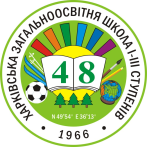 ХАРКІВСЬКАЗАГАЛЬНООСВІТНЯШКОЛА І-ІІІ СТУПЕНІВ №48ХАРКІВСЬКОЇ МІСЬКОЇ РАДИХАРКІВСЬКОЇ ОБЛАСТІХАРЬКОВСКАЯОБЩЕОБРАЗОВАТЕЛЬНАЯШКОЛА І-ІІІ СТУПЕНЕЙ №48ХАРЬКОВСКОГО ГОРОДСКОГО СОВЕТАХАРЬКОВСКОЙ ОБЛАСТИ                                             НАКАЗ                                             НАКАЗ____________________________№___________П.І.Б.Освіта, що закінчив, спеціальність за дипломомРік курсової перепідготовкиРік останньої атестації, категорія, званняСтаж педагогічної роботиПилипенко Алла ГригорівнаВища, ХПІ ім. Сковороди, вчитель початкових класів20152014 р.,вища категорія 39Васіщева Валентина МиколаївнаВища, ХДПУ ім. Горького,  вчитель  історії та суспільствознавства,Харківське педагогічне училище, вчитель початкових класів20152016 р.,вища категорія, «учитель-методист»36КласНаповненістьКількість учнівКількість учнівКількість учнівКласНаповненість5-річок6 - річок7 - річок1 а2602421 б271224